Year 1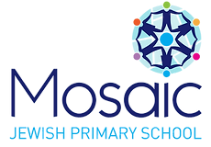 Autumn 1Autumn 2Spring 1Spring 2Summer 1Summer 2Values Inspire, Respect, ExcelInspire, Respect, ExcelInspire, Respect, ExcelInspire, Respect, ExcelInspire, Respect, ExcelInspire, Respect, ExcelBritish Values Democracy:Following Rules of the government and following rules in our lives.Rule of Law:Looking at rules of the synagogue and how to show respect in different places.Individual Liberty:Making the right choices and how to handle the opinions of others. Linking to the snail making a big, brave decision. Linking to transport and how taking risks may lead to amazing discoveries.Mutual Respect:Respecting friends and people around them.Respecting plants and animals.Linking to the giving tree. Respect over the Passover meal.Mutual Respect:Respect for the environment.Tolerance:Tolerating other beliefs and knowing what we can learn from them.Different culture knowledge through Anancy and Mr Dry Bone. Geography7 Continents and SeasInvestigative skills Research Memorisation Engage in active recall four countries and capital cities of the United Kingdom and its surrounding seasInvestigative skills ResearchMemorisationMake associations and connections to learning physical geography of a small area of the United Kingdom, and of a small area in a contrasting non-European countryIncluding geographical vocab for key features.Critical thinking Making connection evaluate Investigative skillsQuestioning Research Use of Map – North, East, South, West. Creating map.Key human and physical features of school environment.Critical thinkingGaining knowledge Investigative skillsRecording Observing HistoryNurses through timeCritical thinking Making connectionsInvestigateQuestionResearch Memorisation Organise the information Toys around the worldCritical thinking Making connectionsInvestigateQuestion Research Memorisation Organise the informationTransportCritical thinkingJustify Gaining knowledge Making connectionsInvestigateQuestion ResearchMemorisationMake associations and connections to learning MathsPlace Value within 10Addition and Subtraction Within 10ShapePlace Value Within 20Addition and Subtraction within 20Place Value within 50MeasurementMultiplication and divisionGeometryFractionsPlace Value within 100TimeMoneyEnglishDiary Changing ending of a storyRetelling a story Stories about a fantasy world Acrostic poemsPoetry PostcardNon chronological reportLetter writingListsPoetryNon fiction reportFamiliar storyStories from different culturesInstructionsCommunity Links (trips/visitors)Florence Nightingale MuseumSynagogue VisitScience MuseumIsabella PlantationRecycling CentreChessington ZooTexts that Teach (including class texts)Where the Wild Things Are.Red, Blue, Yellow Yarn.Shanghai SukkahThe Owl who was Afraid of the Dark.Hanukkah StoryShmelf the Hanukkah ElfSnail and the Whale
StuckThe Great Race.Count on Me.Emily EarheartWildfred Gordon Mcdonald PartridgeThe Giving TreeThe Best 4 QuestionsMyth of PersephoneStory of EstherThe Sound Collector PoemThe Art LessonClean UpNurdleTiger who Came to TeaAnancy and Mr Dry BoneBecauseScienceHuman BodyCritical thinking Making connections Gaining knowledge Investigative Question Research Recording Memorisation Use visual cues Engage in active recallSay it out loud MaterialsCritical thinking Making connections Gaining knowledgeChallenge Investigative Question Research RecordingObserving Predictions MemorisationMake associations and connections to learning Write it down Organise the information Seasons & WeatherCritical thinkingMaking connections  Gaining knowledgeInvestigative Research RecordingObserving InterpretingPresent MemorisationOrganise the information Say it out loud Rehearse PlantsCritical thinkingMaking connections Gaining knowledgeInvestigative Research RecordingObservingPredictions Memorisation Teach it (child led) experts Recycling MaterialsCritical thinkingMaking connections Gaining knowledgeInvestigative Research RecordingObservingQuestion MemorisationOrganise the information Engage in active recall Animals including HumansCritical thinkingMaking connections Gaining knowledgeChallenge InvestigativeResearch Recording Interpreting Observe MemorisationMake associations and connections to learningPE Multi SkillsStory time danceGroovy GymnasticsBrilliant Ball SkillsThrowing and CatchingCool CoreActive AthleticsJewish LearningWhat are our goals for the world? Why do people wear white on Yom Kippur? What is the structure of a Sukkah? Who writes the Torah? Critical ThinkingMaking ConnectionsGaining knowledgeMemorisationMake associations and connections to learning.InvestigativeObserveWhat does the light of the Shabbat candles represent?What are the similarities between Diwali and Hanukkah?What is Tzedakah?Why should we be proud of where we come from? What were the actions of the Maccabees to show their pride of being Jewish?Critical ThinkingMaking ConnectionsGaining knowledgeMemorisationMake associations and connections to learning.Investigative:QuestionWhy is it important to remember things from the past?How can we remember our loved ones?How do the seasons link with Tubishvat? What season does Tubishvat fall in?What are some important trees in Israel?Critical ThinkingMaking ConnectionsGaining knowledgeMemorisationMake associations and connections to learning.InvestigativeResearchWhat was Esther's role in the story?Who was Aaron and how did he help Moses? What objects would you put on your seder plate? Why objects are symbolic in your life?Where did the Jewish people pray when they left Egypt?Critical ThinkingMaking ConnectionsGaining knowledgeMemorisationMake associations and connections to learning.InvestigativeResearchWhat does independence mean?What are some of the main sites in Israel?How can we treat each other with kindness unlike Akiva's students?Who were the Zabbaleen?Critical ThinkingMaking ConnectionsGaining knowledgeMemorisationMake associations and connections to learning.InvestigativeResearchWhy is hospitality so important in Judaism? What are the main customs of Shavuot?Why do our actions have consequences? What type of people are we? How have we grown?Critical ThinkingMaking ConnectionsGaining knowledgeMemorisationMake associations and connections to learning.InvestigativeResearchPSHEBody parts and their functions Critical thinkingMaking connectionsGaining knowledge MemorisationMake associations and connections to learning Use visual cuesSay it out loudHealthy mind, emotions and goalsCritical thinkingMaking connectionsGaining knowledgeInvestigativeMemorisationHygiene, medicine and exerciseCritical thinkingMaking connectionsGaining knowledgeInvestigativeMemorisationBody protectors and body changes Critical thinkingMaking connectionsGaining knowledgeInvestigativeMemorisationRelationships with others and opinionsCritical thinkingMaking connectionsGaining knowledgeInvestigativeMemorisationVitamins and diet Critical thinkingMaking connectionsGaining knowledgeInvestigativeMemorisationRSE (Years 3-6)ComputingInternet safety – Jesse and FriendsCritical thinking Making connections gaining knowledge InvestigativeQuestioning Observing MemorisationComputing Systems and Networks - Technology around us Critical thinkingInvestigativeMemorisationDigital Literacy – Research (Transport) Critical thinkingInvestigativeMemorisationDigital Literacy – Digital PaintingCritical thinkingInvestigativeMemorisationCoding   Critical thinkingInvestigativeMemorisationCoding  Critical thinkingInvestigativeMemorisation